Fake News is About to Get a Lot WorseAn artificial intelligence technology called Generative Adversarial Networks makes it easy to fabricate faces, intricate cityscapes and anything else base on a sufficient number of photographs to “train” artificial neural networks — visually believable and utterly false.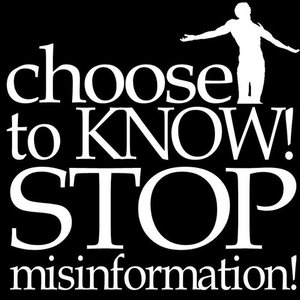 The Washington Post 4.3.18https://www.washingtonpost.com/news/monkey-cage/wp/2018/04/03/fake-news-is-about-to-get-a-lot-worse-that-will-make-it-easier-to-violate-human-rights-and-get-away-with-it/?utm_term=.bdb89a61f61e&wpisrc=nl_politics&wpmm=1Image credit:http://4.bp.blogspot.com/-Ba627lMnohc/UTjM2W4CCkI/AAAAAAAALCI/3Wwltjn14ZU/s1600/Choose-to-Know-Stop-the-Misinformation-Profile-Picture-1.jpg